A new disability support system: Mana Whaikaha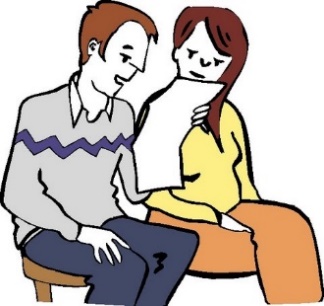 This is an Easy Read letter about the new disability support system.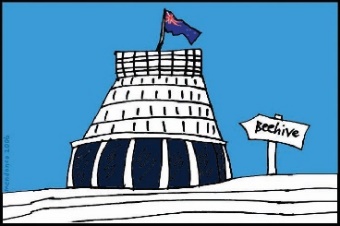 The Government will have a new way of giving disability support in the area where you live.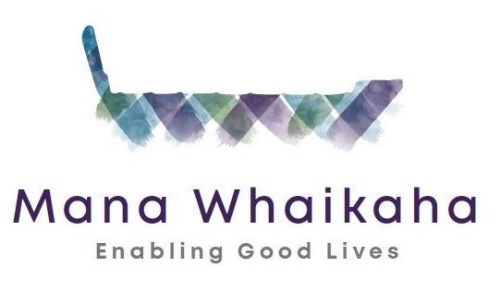 The new disability support system is going to be called Mana Whaikaha.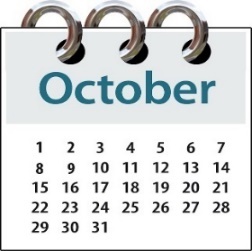 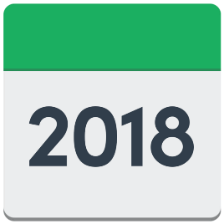 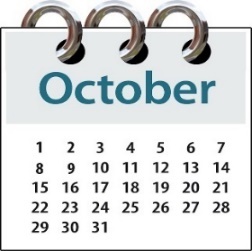 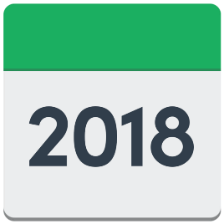 The new system will start on  1 October 2018.It will start in the MidCentral District Health Board region.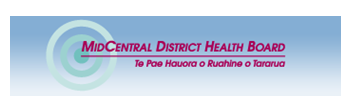 The MidCentral DHB region includes: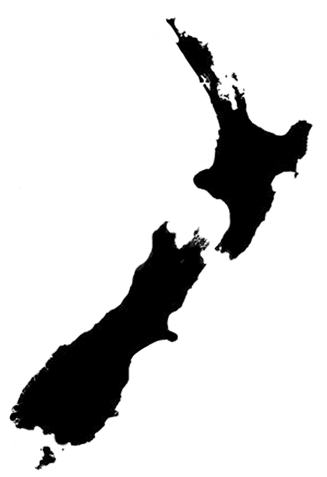 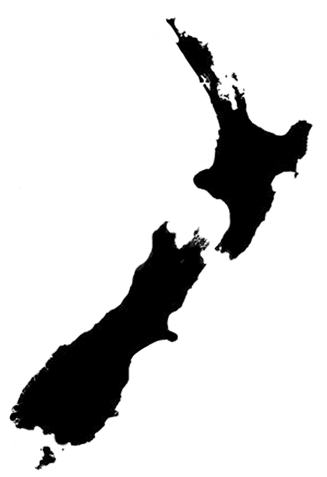 Palmerston NorthHorowhenuaManawatuŌtakiTararua districts.You will be in the new system because you: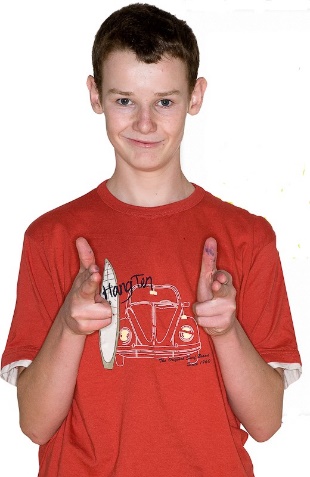 use disability support services fundinglive in MidCentral.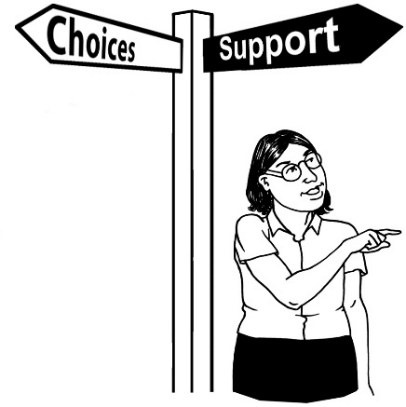 The new system will give you more:choices about your lifecontrol of your disability support.What will happen from 1 October 2018?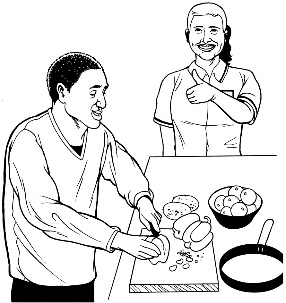 You will keep getting disability support.  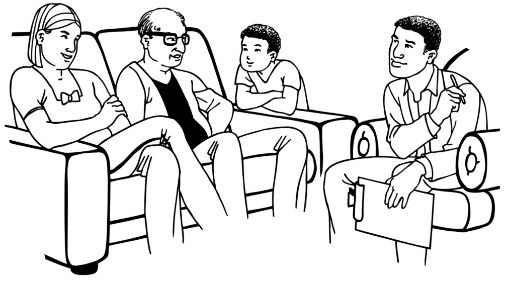 You can ask to make changes to the disability support you are getting.You will be contacted by us at your review time.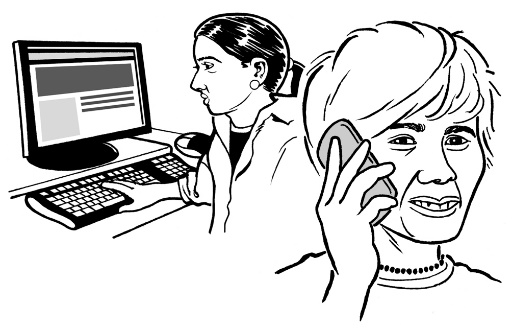 The review is when we meet with you to talk about:the support you are getting now 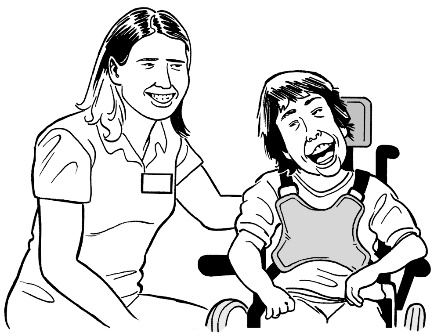 how well these supports are working for you.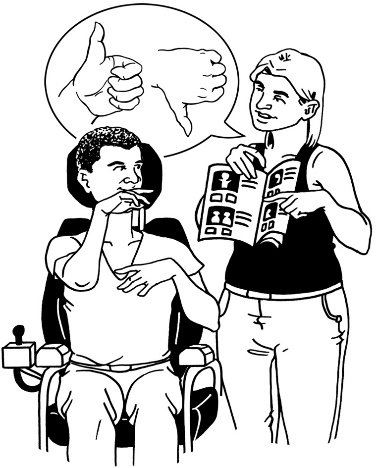 The review is also about: what changes you may need to your supportswhat you will be able to do in this new system.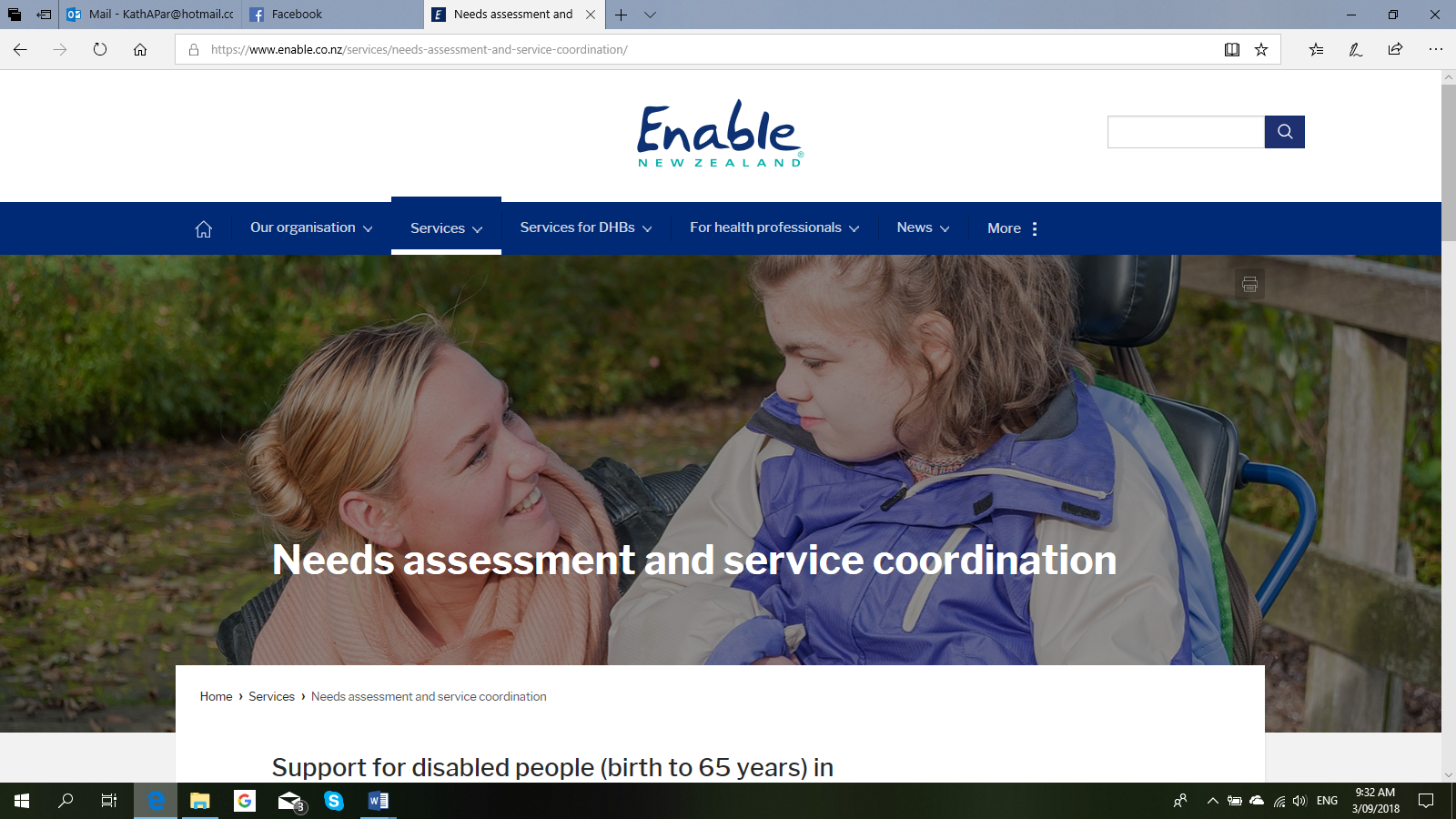 Before the changes to the system you talked to people from Enable NASC.
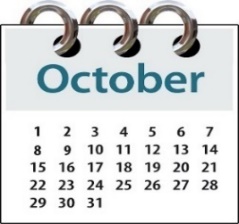 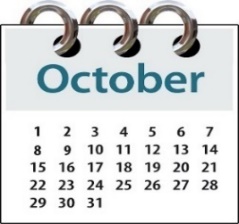 From 1 October 2018 you will talk to people from Mana Whaikaha. A Connector can help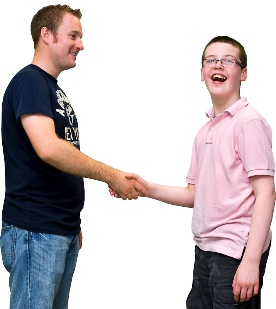 A Connector is someone who will work with: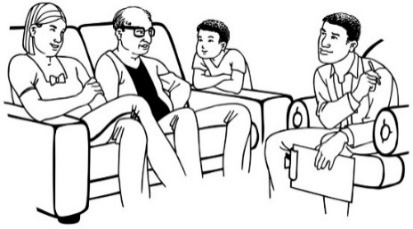 disabled peoplefamily / whānau.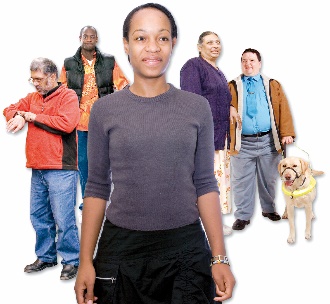 Connectors can help you think about what supports you need to live the life you want. You can choose if you want to have a Connector.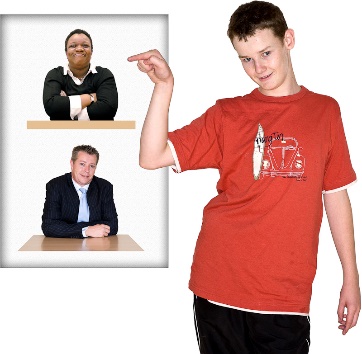 You can choose who you would like as your Connector.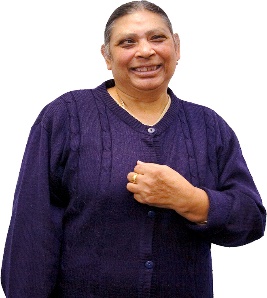 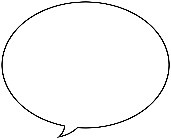 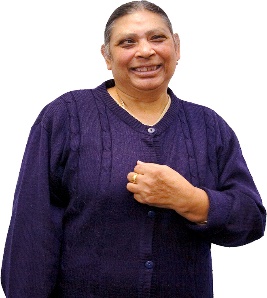 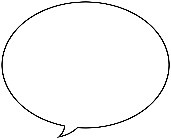 You do not have to have a Connector if you do not want to.How to find out more information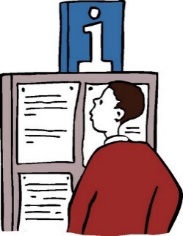 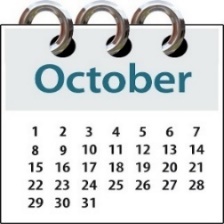 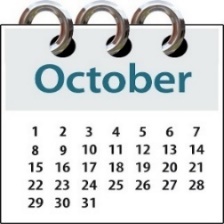 From 1 October 2018 you can find out more by:looking at the Mana Whaikaha website: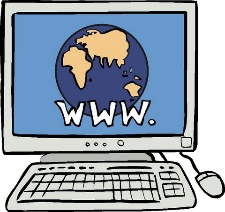 www.manawhaikaha.co.nztalking to us on the phone:  0800 626 255 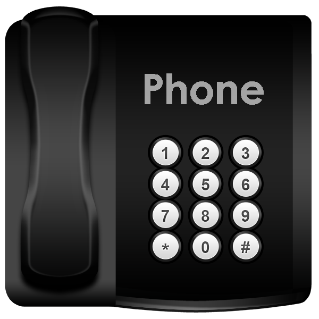 It is free to call this number.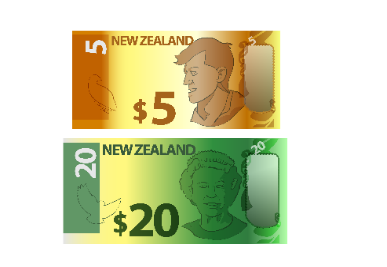 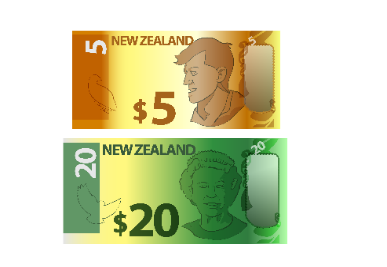 This means it will not cost you money to talk to us on the phone.coming in to see us at one of our offices in: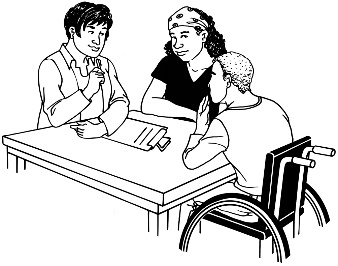 Palmerston NorthLevinŌtakiWoodville.The Mana Whaikaha website will have information about: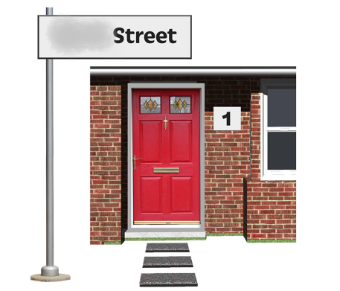 the street address of where to find these offices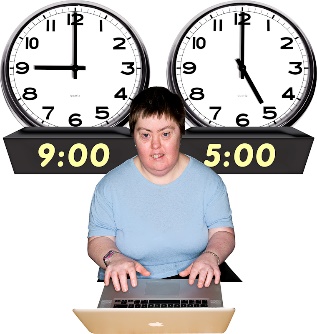 times / days when the offices are open.From:Sacha O'Dea
Programme Lead, System Transformation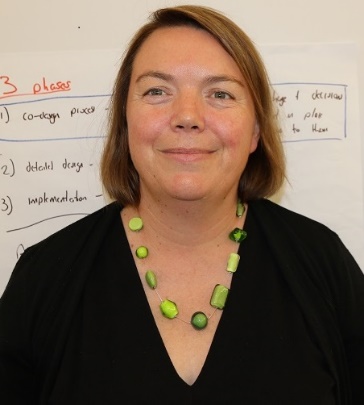 Ministry of Health 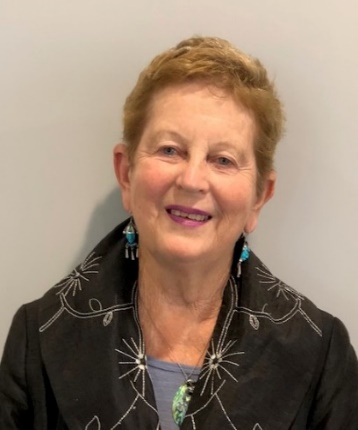 Lorna SullivanDirector 
Kaitūhono / Connectors teamMarshall Te Tau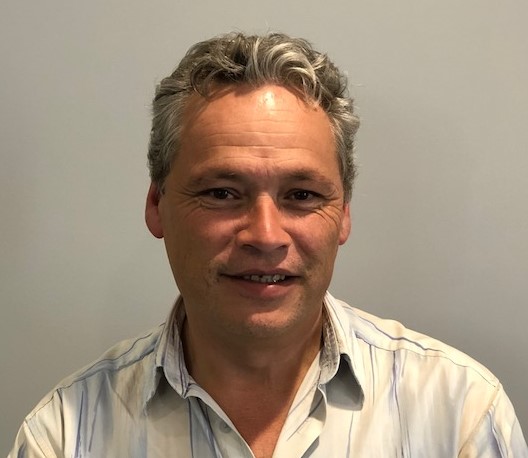 Director Tari / System team